Jméno a příjmení žáka: …………….……………………...Vypočítej:769 : 7 = ________                                           931 : 5 = _________668 : 4 = ________                                          682 : 4 = _________549 : 7 = ________                                           815 : 3 = _________3 795 : 4 = _________                                   9 116 : 3 = _________Vyřeš slovní úlohu:Paní Adámková pekla linecké koláčky. Vykrájela jich z těsta 186. Má dva větší plechy, na které naskládala po padesáti koláčcích. Zbytek koláčků rozdělila na dva menší plechy. Kolik koláčků se vejde na menší plech?Výpočet:_________________________________________________________________________________________________________________________________________________________________________________________Odpověď: ________________________________________________________________________________________________________________________________4.B11. TÝDENNÍ PLÁNna týden od 25. 5. do 31. 5.Třídní učitel:   Mgr. Zuzana Prausová, z.prausova@seznam.cz, tel. 732 565 148Třídní učitel:   Mgr. Zuzana Prausová, z.prausova@seznam.cz, tel. 732 565 148Sdělení vedení školy:DŮLEŽITÁ INFORMACE pro všechny rodiče:Na začátku příštího školního roku budou žáci pracovat se stávajícími učebnicemi, pracovními sešity a sešity – prosíme NEVYHAZOVAT!Sdělení třídního učitele:Milí žáci a rodiče,     posílám jedenáctý týdenní plán, který je zatím téměř stejný pro třídy 4. A a 4. B. Brzy se bude pro obě třídy shodovat. Z důvodu menšího počtu přihlášených dětí ze čtvrtého ročníku se totiž děti, které mají zájem docházet do školy, spojují v jednu skupinu. Během vyučování se tato skupina bude dělit na dvě menší podle potřeb žáků.                                                                                                                                                                                            třídní učitelka Zuzana Prausová Sdělení vedení školy:DŮLEŽITÁ INFORMACE pro všechny rodiče:Na začátku příštího školního roku budou žáci pracovat se stávajícími učebnicemi, pracovními sešity a sešity – prosíme NEVYHAZOVAT!Sdělení třídního učitele:Milí žáci a rodiče,     posílám jedenáctý týdenní plán, který je zatím téměř stejný pro třídy 4. A a 4. B. Brzy se bude pro obě třídy shodovat. Z důvodu menšího počtu přihlášených dětí ze čtvrtého ročníku se totiž děti, které mají zájem docházet do školy, spojují v jednu skupinu. Během vyučování se tato skupina bude dělit na dvě menší podle potřeb žáků.                                                                                                                                                                                            třídní učitelka Zuzana Prausová Český jazyk: pracovní list za touto tabulkou, obsahuje cvičení k procvičování:Skloňování podstatných jmenOpakování abecedyvyřeš a fotku mi prosím pošli do mailuČeský jazyk: pracovní list za touto tabulkou, obsahuje cvičení k procvičování:Skloňování podstatných jmenOpakování abecedyvyřeš a fotku mi prosím pošli do mailuMatematika:za touto tabulkou najdeš pracovní list, ten vyřeš a fotku mi prosím pošli do mailuMatematika:za touto tabulkou najdeš pracovní list, ten vyřeš a fotku mi prosím pošli do mailuAnglický jazyk: skolabatova@seznam.czDobrý den, tento týden jsme se dostali až opakování oblečení. Ve WB na str. 52 ve cv. 1 najděte oblečení a zapište jej na ten řádek, ke které části těla patří. Ve cv. 2 je popis děvčat, podle kterého máte zjistit, kdo se jak jmenuje. Postavy potom vybarvěte dle svých představ. Ve SB na str. 51 si přečtěte, co někdy nosí muži ve Skotsku.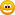  Až budete mít hotovo, pošlete mi sken a napište mi, jak se vám líbilo/nelíbilo virtuální setkání s Andym. 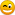 Děkuji a mějte se krásně . P. BaťováAnglický jazyk: skolabatova@seznam.czDobrý den, tento týden jsme se dostali až opakování oblečení. Ve WB na str. 52 ve cv. 1 najděte oblečení a zapište jej na ten řádek, ke které části těla patří. Ve cv. 2 je popis děvčat, podle kterého máte zjistit, kdo se jak jmenuje. Postavy potom vybarvěte dle svých představ. Ve SB na str. 51 si přečtěte, co někdy nosí muži ve Skotsku. Až budete mít hotovo, pošlete mi sken a napište mi, jak se vám líbilo/nelíbilo virtuální setkání s Andym. Děkuji a mějte se krásně . P. BaťováVlastivěda: Nejstarší české dějiny - učebnice (oranžová) - 10. kapitola – Lucemburkové v Čechách – str. 33 - 34 - přečístVlastivěda: Nejstarší české dějiny - učebnice (oranžová) - 10. kapitola – Lucemburkové v Čechách – str. 33 - 34 - přečístPřírodověda: úkol na 14 dníučebnice str. 62 – 65 – pročíst, prohlédnout obrázkypracovní sešit str. 35 - 37Přírodověda: úkol na 14 dníučebnice str. 62 – 65 – pročíst, prohlédnout obrázkypracovní sešit str. 35 - 37Zvířata v ZOOV naší ZOO žijí tato zvířata:varani, skaláry, želvy, žirafy, nosorožci, sloni,koroptve, chřestýši, labutě, zebry, pakoně, tchoři,lvice, tuleni, krokodýli, surikaty, gepardi, pandy,antilopy, hyeny, lemuři, tučňáci, skokani a klokani V následujících úkolech pracuj s podstatnými jmény těchto zvířat.    1. Seřaď je podle abecedy.____________________________________________________________________________________________________________________________________________________________________________________________________________________________________________________________________________________________________________________________________________________________________________________________________________________________________2. Rozřaď podstatná jména zvířat podle rodu do pavilonů.3. Každý ošetřovatel má na starost zvířata skloňující se podle      stejného vzoru. Vymysli jména pro ošetřovatele a přiřaď jim      správná zvířata.Další si již podle potřeby vytvoř sám/sama.4. Dokázal/dokázala bys tyto živočichy rozdělit podle zoologických    tříd?Ryby ____________________________________________________Obojživelníci ______________________________________________Plazi _____________________________________________________Ptáci _____________________________________________________Savci _____________________________________________________  5. Nakresli obrázek živočicha, kterého bys do ZOO přidal/přidala,          a napiš o něm informace, které znáš.6. Doplň i, í, y, ýsokol_ jsou draví ptáciošetřovatel krmí lv_na zahradě jsou černí kos_želv_ jsou plaz_orl_ mořští se živí rybam_cvičit ps_antilop_ se mi líbíviděli jsme krokodýl_musíme si poradit s kos_lv_ hodně řvoukrokodýl_ jsou nebezpečníovoce s červ_včel_ bzučípozorovat dikobraz_mohutní sob_poslušní ps_sokolník se sokol_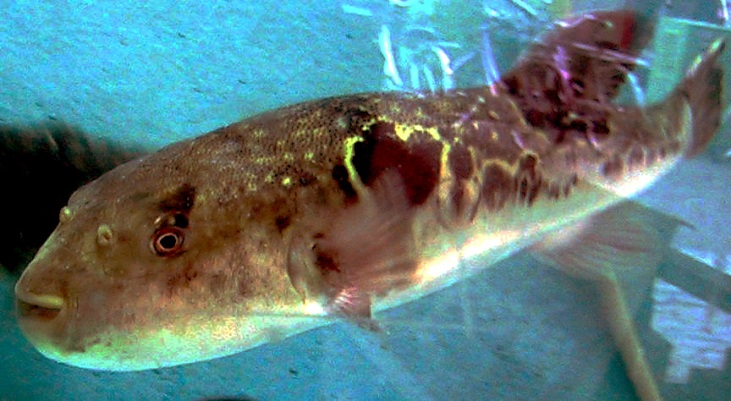 sýkorky a pěnkav_              Mezi nejjedovatější r_b_ patří Odranec pravý, označovaný pro svůj vzhled také jako kamenná r_ba. Za zm_nku určitě také stojí Takifugu – jedná o velm_ jedovatou r_bu, která v Japonsku patř_ mezi opravdové speciality a její „zdraví bezpečná“ př_prava je vel_ce náročná. R_ba obsahuje smrtelnou dávku jedu až pro 30 lidí. Prot_ jejímu jedu neexistuje prot_jed.Zvířata v ZOOV naší ZOO žijí tato zvířata:varani, skaláry, želvy, žirafy, nosorožci, sloni,koroptve, chřestýši, labutě, zebry, pakoně, tchoři,lvice, tuleni, krokodýli, surikaty, gepardi, pandy,antilopy, hyeny, lemuři, tučňáci, skokani a klokani V následujících úkolech pracuj s podstatnými jmény těchto zvířat.    1. Seřaď je podle abecedy.____________________________________________________________________________________________________________________________________________________________________________________________________________________________________________________________________________________________________________________________________________________________________________________________________________________________________2. Rozřaď podstatná jména zvířat podle rodu do pavilonů.3. Každý ošetřovatel má na starost zvířata skloňující se podle      stejného vzoru. Vymysli jména pro ošetřovatele a přiřaď jim      správná zvířata.Další si již podle potřeby vytvoř sám/sama.4. Dokázal/dokázala bys tyto živočichy rozdělit podle zoologických    tříd?Ryby ____________________________________________________Obojživelníci ______________________________________________Plazi _____________________________________________________Ptáci _____________________________________________________Savci _____________________________________________________  5. Nakresli obrázek živočicha, kterého bys do ZOO přidal/přidala,          a napiš o něm informace, které znáš.6. Doplň i, í, y, ýsokol_ jsou draví ptáciošetřovatel krmí lv_na zahradě jsou černí kos_želv_ jsou plaz_orl_ mořští se živí rybam_cvičit ps_antilop_ se mi líbíviděli jsme krokodýl_musíme si poradit s kos_lv_ hodně řvoukrokodýl_ jsou nebezpečníovoce s červ_včel_ bzučípozorovat dikobraz_mohutní sob_poslušní ps_sokolník se sokol_sýkorky a pěnkav_              Mezi nejjedovatější r_b_ patří Odranec pravý, označovaný pro svůj vzhled také jako kamenná r_ba. Za zm_nku určitě také stojí Takifugu – jedná o velm_ jedovatou r_bu, která v Japonsku patř_ mezi opravdové speciality a její „zdraví bezpečná“ př_prava je vel_ce náročná. R_ba obsahuje smrtelnou dávku jedu až pro 30 lidí. Prot_ jejímu jedu neexistuje prot_jed.